Are you subject to any conditions or prohibitions placed on you by the General Teaching Council?          *Yes/NoIf Yes, please give full details ______________________________________________________________________________Please post or email your completed form to the address given in the advertisementIf you have not been contacted within 1 week of the closing date, you must assume that your application has, on this occasion, been unsuccessful.Kings Education TrustTeaching Application Form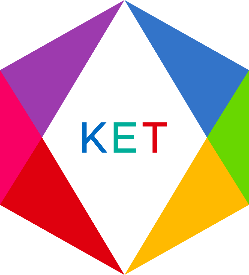 APPLICATION FOR THE POST OF:            APPLICATION FOR THE POST OF:            AT: AT: SURNAME:   TITLE: FORENAME(S): Please give details of any previous surnames: ADDRESS FOR CORRESPONDENCE:POSTCODE: E-MAIL ADDRESS: TELEPHONE NUMBERSHOME: WORK: May we contact you at work?                        Yes/NoMOBILE: NATIONAL INSURANCE NUMBER: DATE OF BIRTH:Employment HistoryEmployment HistoryPRESENT OR MOST RECENT EMPLOYMENTPRESENT OR MOST RECENT EMPLOYMENTName & address of employer:Nature of business: Job title and summary of main duties:Are you still currently employed by this organisation?Date of appointment: Grade and details of allowance: Salary Scale and Current Salary: Notice required: Reasons for leaving (If applicable): Grade and details of allowance: Salary Scale and Current Salary: Notice required: PREVIOUS NON-TEACHING EMPLOYMENT Please summarise your employment history since leaving full-time education, paid or unpaid, or working in a voluntary organisation or agency, full or part-time.   Start with the most recent.  Please continue on a separate sheet if necessary.PREVIOUS NON-TEACHING EMPLOYMENT Please summarise your employment history since leaving full-time education, paid or unpaid, or working in a voluntary organisation or agency, full or part-time.   Start with the most recent.  Please continue on a separate sheet if necessary.PREVIOUS NON-TEACHING EMPLOYMENT Please summarise your employment history since leaving full-time education, paid or unpaid, or working in a voluntary organisation or agency, full or part-time.   Start with the most recent.  Please continue on a separate sheet if necessary.PREVIOUS NON-TEACHING EMPLOYMENT Please summarise your employment history since leaving full-time education, paid or unpaid, or working in a voluntary organisation or agency, full or part-time.   Start with the most recent.  Please continue on a separate sheet if necessary.PREVIOUS NON-TEACHING EMPLOYMENT Please summarise your employment history since leaving full-time education, paid or unpaid, or working in a voluntary organisation or agency, full or part-time.   Start with the most recent.  Please continue on a separate sheet if necessary.Employer’s name and addressFromMonth / YearToMonth / YearJob title and summary of main dutiesReasons for LeavingPlease describe the reason and duration of any period(s) longer than 1 month when you have not been in employment since leaving full-time education.Please describe the reason and duration of any period(s) longer than 1 month when you have not been in employment since leaving full-time education.Please describe the reason and duration of any period(s) longer than 1 month when you have not been in employment since leaving full-time education.Please describe the reason and duration of any period(s) longer than 1 month when you have not been in employment since leaving full-time education.Please describe the reason and duration of any period(s) longer than 1 month when you have not been in employment since leaving full-time education.Teaching ExperienceDo you hold Qualified Teacher Status?			*Yes/No				If yes, please give date of award _______________If you are a Newly Qualified Teacher please complete Section A, detailing any teaching experience gained through teaching placements.If you are a Qualified Teacher, please complete Section B only.Section A: For Newly Qualified Teaching StaffSection A: For Newly Qualified Teaching StaffSection A: For Newly Qualified Teaching StaffSection A: For Newly Qualified Teaching StaffSection A: For Newly Qualified Teaching StaffDatesDatesSchool NamePrimary/Secondary/SpecialAge of Children TaughtFromToSchool NamePrimary/Secondary/SpecialAge of Children TaughtSection B: For Qualified Teaching Staff onlySection B: For Qualified Teaching Staff onlySection B: For Qualified Teaching Staff onlySection B: For Qualified Teaching Staff onlySection B: For Qualified Teaching Staff onlySection B: For Qualified Teaching Staff onlySection B: For Qualified Teaching Staff onlySection B: For Qualified Teaching Staff onlySection B: For Qualified Teaching Staff onlySection B: For Qualified Teaching Staff onlySection B: For Qualified Teaching Staff onlySection B: For Qualified Teaching Staff onlySection B: For Qualified Teaching Staff onlyL.E.AName of School or CollegeType of school or collegeNumber on rollStatusStatusStatusExact dates of serviceExact dates of serviceExact dates of serviceExact dates of serviceExact dates of serviceExact dates of serviceL.E.AName of School or CollegeType of school or collegeNumber on rollFull or Part timeQual or UnqualSalary ScaleFrom:From:From:To:To:To:L.E.AName of School or CollegeType of school or collegeNumber on rollFull or Part timeQual or UnqualSalary ScaleDMYDMYAre you registered with the General Teaching Council?Are you registered with the General Teaching Council?*Yes/No                           * please delete*Yes/No                           * please deleteDFES Reference Number:Mandatory field/please complete if appropriateDate Issued:Mandatory field/please complete if appropriateDate of Satisfactory Completion of Induction:Name of Confirming Authority of Induction Period:Support of ApplicationPlease attach a letter of application giving any further details of experience that may be relevant to this post.  Make sure you read the job description and person specification and refer to it throughout.  Qualifications and TrainingQualifications and TrainingQualifications and TrainingQualifications and TrainingQualifications and TrainingQualifications and TrainingQualifications and TrainingEDUCATIONAL AND ACADEMIC QUALIFICATIONS (Secondary, Further/Higher or work based)Please give details of your education with examination dates, results and qualifications obtained.  Please include any training and membership of professional bodies, relevant to the application. (Please continue on a separate sheet if necessary) Evidence of qualifications may be requested.EDUCATIONAL AND ACADEMIC QUALIFICATIONS (Secondary, Further/Higher or work based)Please give details of your education with examination dates, results and qualifications obtained.  Please include any training and membership of professional bodies, relevant to the application. (Please continue on a separate sheet if necessary) Evidence of qualifications may be requested.EDUCATIONAL AND ACADEMIC QUALIFICATIONS (Secondary, Further/Higher or work based)Please give details of your education with examination dates, results and qualifications obtained.  Please include any training and membership of professional bodies, relevant to the application. (Please continue on a separate sheet if necessary) Evidence of qualifications may be requested.EDUCATIONAL AND ACADEMIC QUALIFICATIONS (Secondary, Further/Higher or work based)Please give details of your education with examination dates, results and qualifications obtained.  Please include any training and membership of professional bodies, relevant to the application. (Please continue on a separate sheet if necessary) Evidence of qualifications may be requested.EDUCATIONAL AND ACADEMIC QUALIFICATIONS (Secondary, Further/Higher or work based)Please give details of your education with examination dates, results and qualifications obtained.  Please include any training and membership of professional bodies, relevant to the application. (Please continue on a separate sheet if necessary) Evidence of qualifications may be requested.EDUCATIONAL AND ACADEMIC QUALIFICATIONS (Secondary, Further/Higher or work based)Please give details of your education with examination dates, results and qualifications obtained.  Please include any training and membership of professional bodies, relevant to the application. (Please continue on a separate sheet if necessary) Evidence of qualifications may be requested.EDUCATIONAL AND ACADEMIC QUALIFICATIONS (Secondary, Further/Higher or work based)Please give details of your education with examination dates, results and qualifications obtained.  Please include any training and membership of professional bodies, relevant to the application. (Please continue on a separate sheet if necessary) Evidence of qualifications may be requested.Examination, course(with dates)Examination, course(with dates)FromToResult/Qualifications gainedResult/Qualifications gainedResult/Qualifications gainedINSERVICE TRAINING	Give details of the most recent, relevant courses attended and indicate any awards earned.INSERVICE TRAINING	Give details of the most recent, relevant courses attended and indicate any awards earned.INSERVICE TRAINING	Give details of the most recent, relevant courses attended and indicate any awards earned.INSERVICE TRAINING	Give details of the most recent, relevant courses attended and indicate any awards earned.INSERVICE TRAINING	Give details of the most recent, relevant courses attended and indicate any awards earned.INSERVICE TRAINING	Give details of the most recent, relevant courses attended and indicate any awards earned.INSERVICE TRAINING	Give details of the most recent, relevant courses attended and indicate any awards earned.Course TitleProviderProviderProviderProviderDurationDatesReferencesReferencesReferencesReferencesReferencesReferencesGive details of two people who have knowledge of you in a working / educational environment, paid or unpaid.  The first reference should be your present or most recent employer.  If you are a student give appropriate school or college referees.  References must cover a 5 year consecutive period.  It is the normal practice for references to be obtained before any formal interview.  Give details of two people who have knowledge of you in a working / educational environment, paid or unpaid.  The first reference should be your present or most recent employer.  If you are a student give appropriate school or college referees.  References must cover a 5 year consecutive period.  It is the normal practice for references to be obtained before any formal interview.  Give details of two people who have knowledge of you in a working / educational environment, paid or unpaid.  The first reference should be your present or most recent employer.  If you are a student give appropriate school or college referees.  References must cover a 5 year consecutive period.  It is the normal practice for references to be obtained before any formal interview.  Give details of two people who have knowledge of you in a working / educational environment, paid or unpaid.  The first reference should be your present or most recent employer.  If you are a student give appropriate school or college referees.  References must cover a 5 year consecutive period.  It is the normal practice for references to be obtained before any formal interview.  Give details of two people who have knowledge of you in a working / educational environment, paid or unpaid.  The first reference should be your present or most recent employer.  If you are a student give appropriate school or college referees.  References must cover a 5 year consecutive period.  It is the normal practice for references to be obtained before any formal interview.  Give details of two people who have knowledge of you in a working / educational environment, paid or unpaid.  The first reference should be your present or most recent employer.  If you are a student give appropriate school or college referees.  References must cover a 5 year consecutive period.  It is the normal practice for references to be obtained before any formal interview.  If you were known to either of your referees by another name please give details:  If you were known to either of your referees by another name please give details:  If you were known to either of your referees by another name please give details:  If you were known to either of your referees by another name please give details:  If you were known to either of your referees by another name please give details:  If you were known to either of your referees by another name please give details:  1st Referee.If this is your current employer please confirm that we can contact before interview.    Y / N 2nd Referee.Name:Name:Position:Position:Address:Address:Tel:Tel:Email:Email:In what capacity does the above know you?In what capacity does the above know you?In what capacity does the above know you?In what capacity does the above know you?In what capacity does the above know you?In what capacity does the above know you?Additional InformationAdditional InformationTo comply with the Asylum and Immigration legislation during the selection process you will be required to give evidence of your ability to work in the .  Do you require any documentation supplied by the Home Office or UKBA in order to work in the ?   			Yes/NoUnder the Working Time Directive, you should not work more than 48 hours a week. Do you plan to undertake work for other employers, which would cause a breach of these regulations?Yes/NoIf so, please give details: Do you hold a full current driving licence?Yes/NoAre you able to travel to different locations across the County?Have you ever been subject to any disciplinary action by your employer or professional body?If YES, please give detailsYes/NoYes/NoAre you a relative or partner of any employee of the Kings Education Trust or school governor / trustee?Yes/NoIf YES, Please state name of person and relationship:  Do you require any reasonable adjustments  to be made/special facilities to be provided to enable you to attend the interview or assessment? How many days absence have you had within the last 2 years? (Optional – this information will be required if a conditional offer is made)Where did you see the advertisement for this post?  Please circle:  TES; Bucks Herald; Guardian; Bucks FreePress; Buckinghamshire Advertiser; BCC Job website; careers fair; other local press; other national press; other trade press; other websiteCriminal Convictions - Rehabilitation of Offenders Act 1974Criminal Convictions - Rehabilitation of Offenders Act 1974Kings Education Trust aims to promote equality of opportunity for all with the right mix of talent, skills and potential. Criminal records will be taken into account for recruitment purposes only when the conviction is relevant. Having an ‘unspent’ conviction will not necessarily bar you from employment. This will depend on the circumstances and background to your offence(s).  As the Kings Education Trust meets the requirements in respect of exempted questions under the Rehabilitation of Offenders Act 1974, all applicants who are offered employment in posts involving access to children, vulnerable adults or positions within the legal and financial field, will be subject to a criminal record check from the Criminal Records Bureau before the appointment is confirmed. This will include details of cautions, reprimands or final warnings, as well as convictions. This means that you are required to declare any convictions, cautions or reprimands which you may have, even if they would otherwise be regarded as ‘spent’ under this Act, and any prosecutions pending against you.   Failure to disclose this information may result in disciplinary action or dismissal by the school and may lead to criminal proceedings.    I have read the above notes on Criminal Convictions and agree to a Disclosure Check of Police Records being made if I am offered the job for which I am applying.  I understand that the job for which I am applying is covered under the Rehabilitation of Offenders Act 1974 (Exceptions Order 1975) and, consequently, no criminal conviction may be considered ‘spent’.Please tick as appropriate:I do not have any criminal convictions held against me				I do have criminal offences or prosecutions pending against me		Kings Education Trust aims to promote equality of opportunity for all with the right mix of talent, skills and potential. Criminal records will be taken into account for recruitment purposes only when the conviction is relevant. Having an ‘unspent’ conviction will not necessarily bar you from employment. This will depend on the circumstances and background to your offence(s).  As the Kings Education Trust meets the requirements in respect of exempted questions under the Rehabilitation of Offenders Act 1974, all applicants who are offered employment in posts involving access to children, vulnerable adults or positions within the legal and financial field, will be subject to a criminal record check from the Criminal Records Bureau before the appointment is confirmed. This will include details of cautions, reprimands or final warnings, as well as convictions. This means that you are required to declare any convictions, cautions or reprimands which you may have, even if they would otherwise be regarded as ‘spent’ under this Act, and any prosecutions pending against you.   Failure to disclose this information may result in disciplinary action or dismissal by the school and may lead to criminal proceedings.    I have read the above notes on Criminal Convictions and agree to a Disclosure Check of Police Records being made if I am offered the job for which I am applying.  I understand that the job for which I am applying is covered under the Rehabilitation of Offenders Act 1974 (Exceptions Order 1975) and, consequently, no criminal conviction may be considered ‘spent’.Please tick as appropriate:I do not have any criminal convictions held against me				I do have criminal offences or prosecutions pending against me		If you do have criminal offences held against you, you will be required to provide written details of any convictions, cautions, bind-overs or prosecutions pending should you be selected for interview.  Please ensure that you bring these with you to your interview, if you are shortlisted.If you do have criminal offences held against you, you will be required to provide written details of any convictions, cautions, bind-overs or prosecutions pending should you be selected for interview.  Please ensure that you bring these with you to your interview, if you are shortlisted.Signed:	Date:  DeclarationDeclarationI agree that any offer of employment with Kings Education Trust is subject to satisfactory evidence of the right to work in the UK, satisfactory references and police clearance (where appropriate).  In accordance with the 1998 Data Protection Act, it is agreed that Kings Education Trust may hold and use personal information about me for personnel reasons and to enable the organisation to keep in touch with me.  This information can be stored in both manual or computer form, including the data in Section 2 of the Data Protection Act 1998.I confirm that the information given in this application and any attachments is factually correct and complete and I understand that any false information may, in the event of employment, result in dismissal or disciplinary action by Kings Education Trust.I agree that any offer of employment with Kings Education Trust is subject to satisfactory evidence of the right to work in the UK, satisfactory references and police clearance (where appropriate).  In accordance with the 1998 Data Protection Act, it is agreed that Kings Education Trust may hold and use personal information about me for personnel reasons and to enable the organisation to keep in touch with me.  This information can be stored in both manual or computer form, including the data in Section 2 of the Data Protection Act 1998.I confirm that the information given in this application and any attachments is factually correct and complete and I understand that any false information may, in the event of employment, result in dismissal or disciplinary action by Kings Education Trust.Signed:  Date:  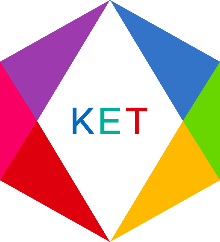 Recruitment MonitoringKings Education Trust is committed to equality of opportunity for all. The information you give is confidential and is used for monitoring purposes only. It is not provided to the hiring manager.Application for the post of:Job reference no:Full name:I identify my gender as (please select as appropriate) Male/Female/Trans/Prefer not to sayPlease selectDate of birth: dd/mm/yyyyDo you consider yourself to have a long term disability, or physical or mental impairment?	Yes/No/Prefer not to sayIf yes, please specify details?We implement the Guaranteed Interview Scheme for Disabled People. This means we will guarantee to interview all applicants with disabilities who meet the essential criteria for a vacant post. You can choose to take part in the guaranteed interview scheme by indicating that you have a disability and the manager who is recruiting you will be advised accordingly. If you do not wish the recruiting manager to know that you have a disability, (and therefore do not wish to take part in the scheme) please indicate this on your application form.Do you wish to take part in this scheme?	Yes/NoIf you are currently employed by Kings Education Trust, please indicate that you are an internal applicant. Otherwise please choose external.Internal/ExternalPlease complete the reverse of this sectionHow would you describe yourself?These categories of ethnic origin are recommended by the UK Equal Opportunities Commission as the most appropriate for the .  We recognise however that the specified categories may not be appropriate for everyone.  If this is the case, please use the last box.  Please define.How would you describe yourself?These categories of ethnic origin are recommended by the UK Equal Opportunities Commission as the most appropriate for the .  We recognise however that the specified categories may not be appropriate for everyone.  If this is the case, please use the last box.  Please define.How would you describe yourself?These categories of ethnic origin are recommended by the UK Equal Opportunities Commission as the most appropriate for the .  We recognise however that the specified categories may not be appropriate for everyone.  If this is the case, please use the last box.  Please define.How would you describe yourself?These categories of ethnic origin are recommended by the UK Equal Opportunities Commission as the most appropriate for the .  We recognise however that the specified categories may not be appropriate for everyone.  If this is the case, please use the last box.  Please define.How would you describe yourself?These categories of ethnic origin are recommended by the UK Equal Opportunities Commission as the most appropriate for the .  We recognise however that the specified categories may not be appropriate for everyone.  If this is the case, please use the last box.  Please define.Please tick the appropriate box to indicate your cultural background:Please tick the appropriate box to indicate your cultural background:Please tick the appropriate box to indicate your cultural background:Please tick the appropriate box to indicate your cultural background:Please tick the appropriate box to indicate your cultural background:White:White:White:White:White:BritishIrishOtherMixed:Mixed:Mixed:Mixed:Mixed:White and Black CaribbeanWhite and Black CaribbeanWhite and Black CaribbeanWhite and Black CaribbeanWhite and Black AfricanWhite and Black AfricanWhite and Black AfricanWhite and Black AfricanWhite and AsianWhite and AsianWhite and AsianWhite and AsianMixed OtherMixed OtherMixed OtherMixed OtherAsian or Asian British:Asian or Asian British:Asian or Asian British:Asian or Asian British:Asian or Asian British:IndianIndianPakistaniPakistaniBangladeshiBangladeshiAsian OtherAsian OtherBlack or Black British:Black or Black British:Black or Black British:Black or Black British:Black or Black British:AfricanAfricanBlack OtherBlack OtherChinese or Other Ethnic:Chinese or Other Ethnic:Chinese or Other Ethnic:Chinese or Other Ethnic:Chinese or Other Ethnic:ChineseChineseChineseChinese OtherChinese OtherChinese OtherOther Ethnic GroupOther Ethnic GroupOther Ethnic Group